Author contributionsManuscript title: Age-related linguistic changes in Hungarian and Russian language users’ linguistic picture of the worldAuthor 1: Istvan Lenart		               		         Signature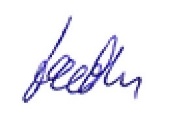 Author 2: Irina Markovina          	            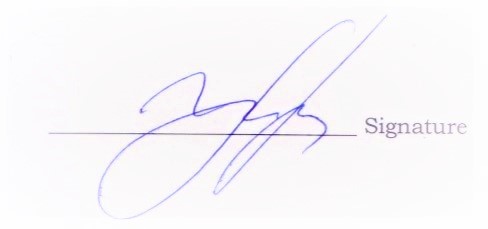 Author 3: Orsolya Endrody	            	        Signature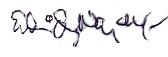 Use this form to specify the contribution of each author of your manuscript. A distinction is made between fourteen types of contributions according to CRediT (Contributor Roles Taxonomy): (1) Conceptualization (Ideas; formulation or evolution of overarching research goals and aims), (2) Data curation (Management activities to annotate (produce metadata), scrub data and maintain research data (including software code, where it is necessary for interpreting the data itself) for initial use and later re-use), (3) Formal analysis (Application of statistical, mathematical, computational, or other formal techniques to analyse or synthesize study data), (4) Funding acquisition (Acquisition of the financial support for the project leading to this publication), (5) Investigation (Conducting a research and investigation process, specifically performing the experiments, or data/evidence collection), (6) Methodology (Development or design of methodology; creation of models),(7) Project administration (Management and coordination responsibility for the research activity planning and execution), (8) Resources (Provision of study materials, reagents, materials, patients, laboratory samples, animals, instrumentation, computing resources, or other analysis tools), (9) Software (Programming, software development; designing computer programs; implementation of the computer code and supporting algorithms; testing of existing code component), (10) Supervision (Oversight and leadership responsibility for the research activity planning and execution, including mentorship external to the core team),(11) Validation (Verification, whether as a part of the activity or separate, of the overall replication/reproducibility of results/experiments and other research outputs),(12) Visualization (Preparation, creation and/or presentation of the published work, specifically visualization/data presentation), (13) Writing – original draft (Preparation, creation and/or presentation of the published work, specifically writing the initial draft (including substantive translation), (14) Writing – review & editing (Preparation, creation and/or presentation of the published work by those from the original research group, specifically critical review, commentary or revision – including pre- or post-publication stages).For each author of your manuscript, please indicate all the types of contributions the author has made. An author may have made more than one type of contribution. Optionally, for each contribution type, you may specify the contribution of an author in more detail by providing a one-sentence statement in which the contribution is summarized. If an author has made a contribution that is not covered by the fourteen pre-defined contribution types, then please choose ‘Other contribution’ and provide a one-sentence statement summarizing the author’s contribution.☐Conceptualization Took active part in the process.☐Data curation Took leading part in the process.☐Formal analysis Took leading part in the process.☐Funding acquisition Took active part in the process.☐Investigation Took active part in the process.☐Methodology Took active part in the process.☐Project administrationTook active part in the process.☐Resources Took active part in the process.☐SoftwareTook leading part in the process.☐Supervision Took active part in the process.☐ValidationTook active part in the process.☐Visualization Took leading part in the process.☐Writing – original draft Took leading part in the process.☐Writing – review & editing Took active part in the process.☐Other contribution-☐Conceptualization Took active part in the process.☐Data curation Took part in the process.☐Formal analysis Took part in the process.☐Funding acquisition Took leading part in the process.☐Investigation Took active part in the process.☐Methodology Took active part in the process.☐Project administrationTook active part in the process.☐Resources Took active part in the process.☐SoftwareTook part in the process.☐Supervision Took active part in the process.☐ValidationTook part in the process.☐Visualization Took part in the process.☐Writing – original draft Took active part in the process.☐Writing – review & editing Took active part in the process.☐Other contribution-☐Conceptualization Took active part in the process.☐Data curation Took part in the process.☐Formal analysis Took part in the process.☐Funding acquisition Took active part in the process.☐Investigation Took part in the process.☐Methodology Took active part in the process.☐Project administrationTook active part in the process.☐Resources Took active part in the process.☐SoftwareTook part in the process.☐Supervision Took active part in the process.☐ValidationTook part in the process.☐Visualization Took part in the process.☐Writing – original draft Took active part in the process.☐Writing – review & editing Took active part in the process.☐Other contribution-